Telescoping Sum – Partial FractionsFor example, the series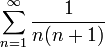 simplifies as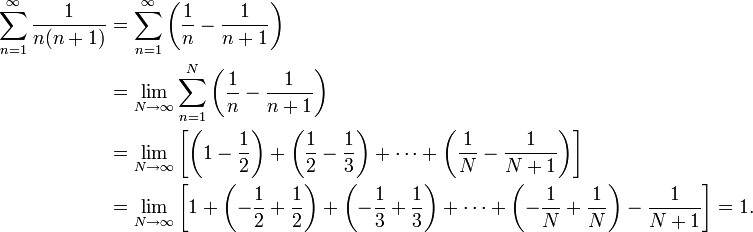 Not all sums that can be split into partial fractions will cancel, however.For example: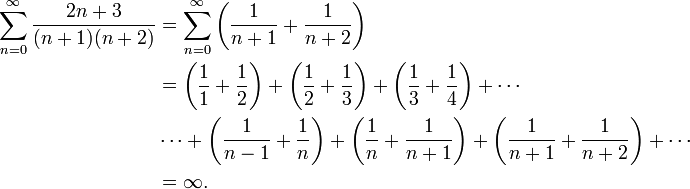 	Challenge Problem: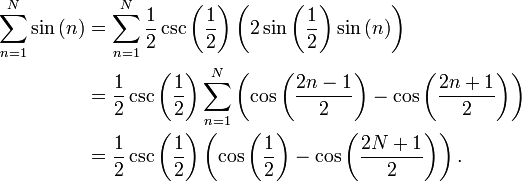 Hint: Sum to Product FormulaPolynomials	Basic IdeasRemaindersWhen we divide f(x) by (x-a), the remainder is aGiven f(x) and given g(x), there exist unique p(x) and q(x) such that f(x)=p(x)g(x)+q(x)RootsRational Root Theorem: If f(p/q)=0, that is, p/q is a root where p and q are integers, then p must be divisible by the coefficient of the constant, and q must be divisible by the leading coefficient.Vieta’s formulas: Given a polynomial of degree n, 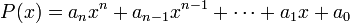 The sum of the roots is equal to –an-1/an, the pairwise sum of the roots is equal to an-2/an, so on and so forth until the product of all the roots is equal to (-1)n a0.Exercises